Ewa Bogumiła SzymańskaKlasy I- IVTemat: Błogosławiona Niewidoma Matka Niewidomych Elżbieta Róża Czacka –  wskazuje drogę do Boga.Cele:1. Ogólny:Przedstawienie uczniom wybranych wydarzeń z życia  Bł. Matki Róży Czackiej, zachęcanie do naśladowania jej w niesieniu pomocy potrzebującym.2.  Szczegółowe:Uczeń wymienia wybrane wydarzenia z życia Błogosławionej Matki Róży Czackiej,Wie, w jakim kraju leży obecnie miejscowość jej narodzenia,Wskazuje na mapie miejsca związane z jej życiem,Wie, kim jest błogosławiony, błogosławionaRozumie problemy osób niewidomych,Podaje przykłady jak w życiu codziennym można naśladować Bł. Matkę Elżbietę Różę Czacką.Modli się w intencji ludzi z wszelkimi niepełnosprawnościami,Pragnie nieść pomoc osobom potrzebującym.Metody dydaktyczne – praca indywidualna i zbiorowa, burza mózgów – zabawa 
w skojarzenia, rachunek sumienia, modlitwa, Środki dydaktyczne – nagranie piosenki ,,Otwórz me oczy”,  tekst wiersza ks. J. Twardowskiego pt.,,Dobry wzrok”, tekst modlitwy i portret Błogosławionej Matki Elżbiety Róży Czackiej, zdjęcia, ilustracje związane z jej działalnością, ksero rebusu, Plan katechezy.Uczniowie zapisują do zeszytu temat: Błogosławiona, Niewidoma Matka niewidomych Elżbieta Róża Czacka – wskazuje drogę do Boga.Punkt wyjściaPogadanka na temat daru wzroku, zabawa w skojarzenia – katecheta podaje hasło ,,Oczy” 
– pisze na tablicy, lub przypina gotowy napis, uczniowie mówią z czym kojarzą im się oczy (np. wzrok, kolory, świat, ludzie…). Podsumowanie wypowiedzi uczniów.Przekaz treści(Katecheta pokazuje dzieciom wizerunek Błogosławionej Matki Elżbiety Róży Czackiej). Katecheta opowiada: Opowiem wam dziś historię o wyjątkowej osobie, która straciła wzrok, widziała piękny świat i nagle przestała go widzieć, była to Róża Czacka. Róża urodziła się 22 X 1876 roku 
w Białej Cerkwi,  w zamożnej wielodzietnej rodzinie.  Róża była szóstym dzieckiem.  Bardzo kochał ją i rozpieszczał  tata Feliks. Był to bogaty ziemianin, który  nie tylko rozpieszczał córkę, ale też uczył ją pracowitości, gospodarności, odpowiedzialności. Mama Zofia była bardziej wymagająca od taty. Róża bardzo kochała też babcię Pelagię, to ona przekazywała jej prawdy wiary.  Róża wspominała ją jako dobrą, mądrą  i wesołą osobę myślącą bardziej o innych niż 
o sobie.Obecnie Biała Cerkiew to miasto na Ukrainie, leży ok. 80 kilometrów na południe  od Kijowa. (Katecheta pokazuje miasto na mapie Europy). W roku 1882 rodzina podjęła decyzję o przeprowadzce do Warszawy. (Katecheta pokazuje miasto na mapie Europy). Zamieszkali w Pałacu Krasińskich przy Krakowskim Przedmieściu, obecnie mieści się tu Akademia Sztuk Pięknych. (Katecheta pokazuje zdjęcie budynku).A jak wyglądała edukacja Róży? Otóż do 14 roku życia uczyła ją mama, potem prywatne nauczycielki w domu. Róża bardzo lubiła śpiewać, tańczyć, grać na fortepianie, znała kilka języków: francuski, niemiecki, angielski, ukraiński.  Lubiła też bardzo zwierzęta, zwłaszcza konie, potrafiła i bardzo lubiła jeździć konno.Oprócz tego rozwijało się jej życie duchowe, lubiła się modlić i nie zapominała o Mszy świętej nawet po powrocie z balu. Rozdam wam teraz ulubioną modlitwę  Róży z czasów zakonnych (załącznik 1).Przeczytam wam tekst modlitwy, wysłuchajcie uważnie, zwracając uwagę na podkreślony fragment, teraz proszę o ponowne przeczytanie (czyta wybrany uczeń). Katecheta zadaje pytania:- Co ofiarowywała Panu Bogu i za co?- Co to jest ślepota duchowa? Katecheta podsumowuje wypowiedzi dzieci. Porozmawiajmy jeszcze przez chwilę na temat ,,ślepoty duchowej”.Można być niewidomym duchowo i jednocześnie mieć zdrowe oczy.  A można odwrotnie: mieć oczy, które nie widzą, a serce otwarte na ludzi, na świat, widzimy wtedy więcej, bo widzimy sercem.Gdy Róża miała 22 lata zdarzył się wypadek, spadła z konia i wtedy straciła wzrok, już wcześniej widziała słabiej niż inni, ale po wypadku przestała widzieć całkowicie. I choć jej życie zmieniło się całkowicie nie poddała się, postanowiła za namową lekarza okulisty, (który nie dawał jej żadnych szans na powrót do świata widzących) zaopiekować się ludźmi niewidomymi.W 1911 roku założyła w Warszawie Towarzystwo Opieki nad Ociemniałymi. Wkrótce też została siostrą zakonną, jako Matka Elżbieta założyła Zgromadzenie Sióstr Franciszkanek Służebnic Krzyża. Chciała, żeby niewidomi dzięki zdobytemu wykształceniu mogli pracować, rozwijać swoje umiejętności i talenty.  W 1922 roku otrzymała ziemię w Laskach w pobliżu Warszawy, tu przeniosła się ze swoimi podopiecznymi. (Katecheta pokazuje miejscowość na mapie, zdjęcia).Do tej pory wykształciło się tu około 2000 osób, dziś zakład znany jest na całym świecie.  Dzieci uczą się,  mają zajęcia muzyczne, uprawiają sport, turystykę, uczestniczą w życiu kulturalnym i religijnym, aby w przyszłości znaleźć pracę i być samodzielnym.12 września 2021 roku Matka Elżbieta Róża Czacka została ogłoszona Błogosławioną, to znaczy szczęśliwą, błogosławiony to inaczej święty, różni się to tym, że święty jest znany, czczony na całym świecie, natomiast błogosławiona osoba jest tylko w pewnym miejscu, np. 
w kraju, regionie.InterioryzacjaBłogosławiona Matka Elżbieta Róża Czacka zwana niewidomą Matką niewidomych jest dla nas wzorem do naśladowania. Pomyślcie jak możemy ją naśladować. Pomoże nam w tym wiersz ks. Jana Twardowskiego, posłuchajcie tego wiersza. Katecheta czyta wiersz. (załącznik 2)Rachunek sumienia.czy znam osobę niepełnosprawną, a może jest to osoba niewidoma?jak reaguję widząc osoby niepełnosprawne, chore, czy chcę im pomóc?czy widzę potrzeby moich bliskich, rodziców, dziadków, kolegów i koleżanek?czy chętnie im pomagam?Wzbudźmy w sobie szczere postanowienie że zawsze będziemy widzieć potrzeby ludzi, że jeśli tylko to będzie możliwe pomożemy im. Pamiętajmy, że pomagając ludziom wypełniamy Jezusowe przykazanie miłości.Modlitwa - zaśpiewanie piosenki pt.,, Otwórz me oczy”.PodsumowanieUczniowie rozszyfrowują rebus (załącznik 3). Zapisują hasło w zeszycie.Praca domowa:  Przedstaw za pomocą rysunku, jak możesz naśladować Błogosławioną Matkę Elżbietę Różę Czacką?Poproś w modlitwie, abyś coraz lepiej dostrzegał potrzeby innych i odpowiednio na nie reagował.Załącznik 1: Panie, Boże mój,
Tobie ofiaruję krzyż mój całodzienny,
z miłości ku Tobie,
w zjednoczeniu z Męką Pana Jezusa,
na większą cześć i chwałę Twoją,
na intencję Ojca Świętego,
Kościoła świętego i Ojczyzny,
na zadośćuczynienie za grzechy moje,
za grzechy całego świata,
a w szczególności za duchową ślepotę ludzi. 
Przez Chrystusa Pana naszego,
Amen.Załącznik 2: Ks. Jan Twardowski „Dobry wzrok”: Poprośmy Jezusa, żebyśmy mogli wszystko zobaczyć. Nie tylko literę na tablicy u okulisty w najniższym rzędzie, maleńką jak komar, ale i mamusię w domu, której trzeba pomóc i swoje grzechy, których nie chcemy widzieć.Załącznik 3: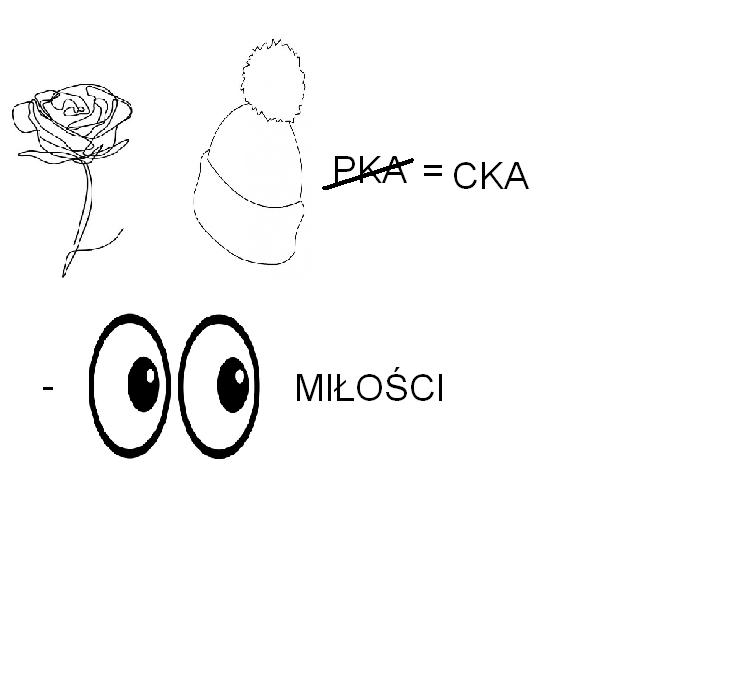 